Publicado en Madrid el 09/07/2020 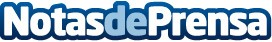 El pujante mercado de la fabricación aditiva para el sector navalEl Clúster Marítimo Español celebra la última jornada online antes del período estival, dónde se explica qué es la fabricación aditiva o tridimensional, al tiempo que se expone el nuevo modelo de negocio y las ventajas que aporta en la construcción navalDatos de contacto:JoséHenríquez628269082Nota de prensa publicada en: https://www.notasdeprensa.es/el-pujante-mercado-de-la-fabricacion-aditiva Categorias: Nacional Nautica Sector Marítimo Construcción y Materiales http://www.notasdeprensa.es